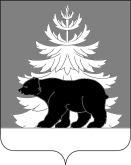 РОССИЙСКАЯ ФЕДЕРАЦИЯИРКУТСКАЯ ОБЛАСТЬАдминистрацияЗиминского районного муниципального образованияР А С П О Р Я Ж Е Н И Е                          от 23.05.2023                   г. Зима                      №  69О проведении месячника качества и безопасности ранних овощей и фруктов на территории Зиминского района	В целях обеспечения безопасности услуг, оказываемых в сфере розничной торговли, предотвращения заболеваний (отравлений) людей, связанных с употреблением некачественной продовольственной продукции в летний период, в соответствии с распоряжением службы потребительского рынка и лицензирования Иркутской области от 19 мая 2023 года № 83-1123-ср «О проведении месячника качества и безопасности ранних овощей и фруктов на территории Иркутской области», руководствуясь ст. ст. 22, 46 Устава Зиминского районного муниципального образования1. Принять участие в проведении месячника качества и безопасности ранних овощей и фруктов (далее – месячник) с 1 июня по 30 июня 2023 года на территории Зиминского района.2. Организовать работу по пресечению размещения нестационарных торговых объектов в местах, не предусмотренных схемой размещения нестационарных торговых объектов на территории Зиминского района, с привлечением глав муниципальных образований Зиминского района.3. Организовать «горячую линию» в период проведения месячника по телефону      8 (39554) 3-30-37 в рабочие дни с 08:00 до 12:00 и с 13:00 до 17:00.4. Отделу по экономике, труду и охране труда, потребительскому рынку администрации Зиминского районного муниципального образования (Дюгаева А.С.) проинформировать службу потребительского рынка и лицензирования Иркутской области о результатах месячника в срок до 7 июля 2023 года.5. Настоящее распоряжение опубликовать в информационно-аналитическом, общественно-политическом еженедельнике  «Вестник района» и разместить на официальном сайте администрации Зиминского районного муниципального образования www.rzima.ru информационно - телекоммуникационной сети «Интернет».6. Контроль исполнения настоящего распоряжения возложить на заместителя мэра по управлению муниципальным хозяйством Зиминского районного муниципального образования А.А. Ширяева.Мэр Зиминского районногомуниципального образования					                       Н.В. Никитина